SFR-G1N低功耗RTU测控终端                                     采集、控制、传输一体化设计。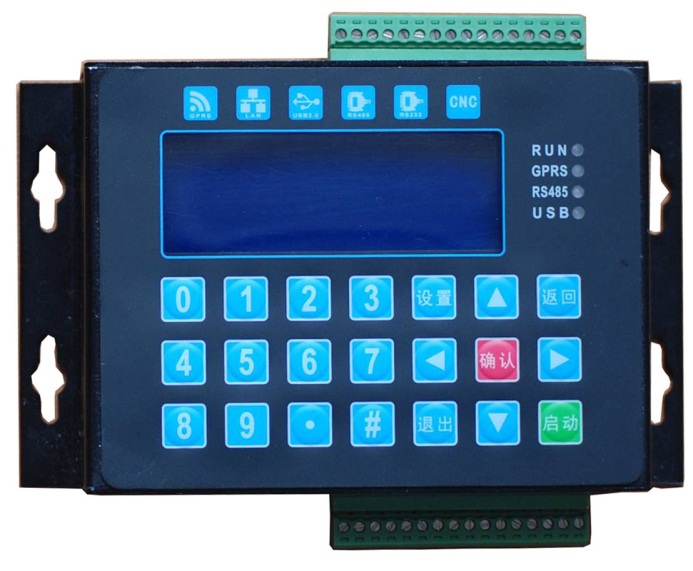 支持USB、BLE设置参数和本地历史数据导出。支持主、备通信信道自动切换。支持2G/3G/4G、NBIoT、SMS、北斗等通信方式。内置300多种传感器协议及几十种中心规约。通过水文、水资源等多个规约检测。低功耗设计，适用于市电、太阳能供电的监测现场。产品功能:信息采集：仪表数据、设备状态、现场图像自动采集。逻辑控制：自动控制泵、阀门、闸门等设备。无线通讯：可匹配多种通讯方式，适应不同现场需求。智能报警：监测数据越限、现场设备故障，立刻报警。数据存储：循环存储监测数据，掉电不丢失。定时供电：定时对外供电，为仪表、变送器提供电源。远程维护：支持远程设置参数，远程升级。产品尺寸：外形尺寸：166X100X52mm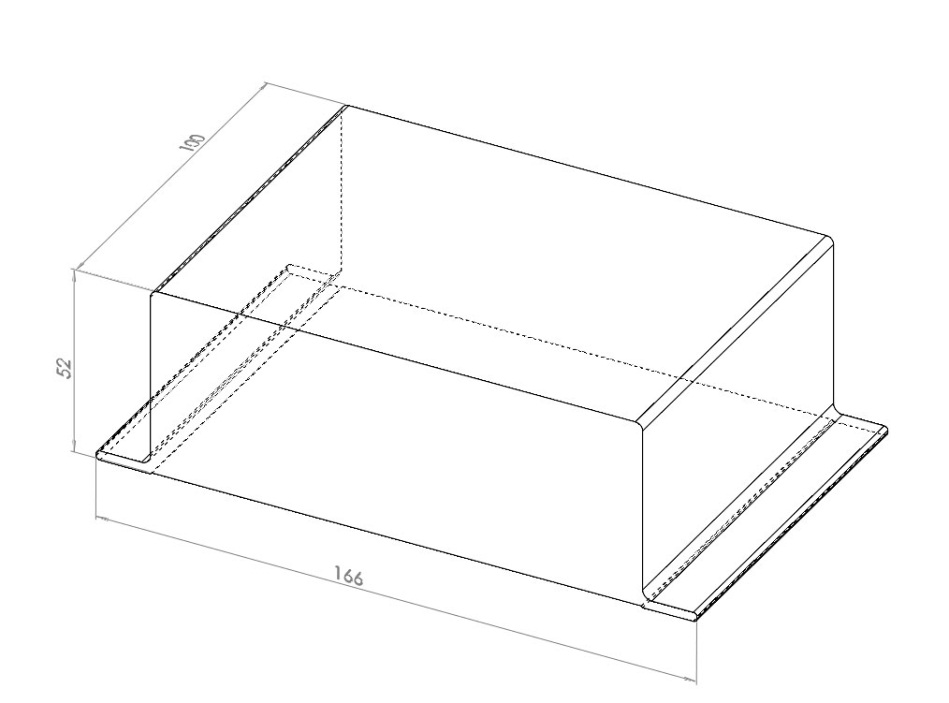 安装方式：壁挂式电气连接：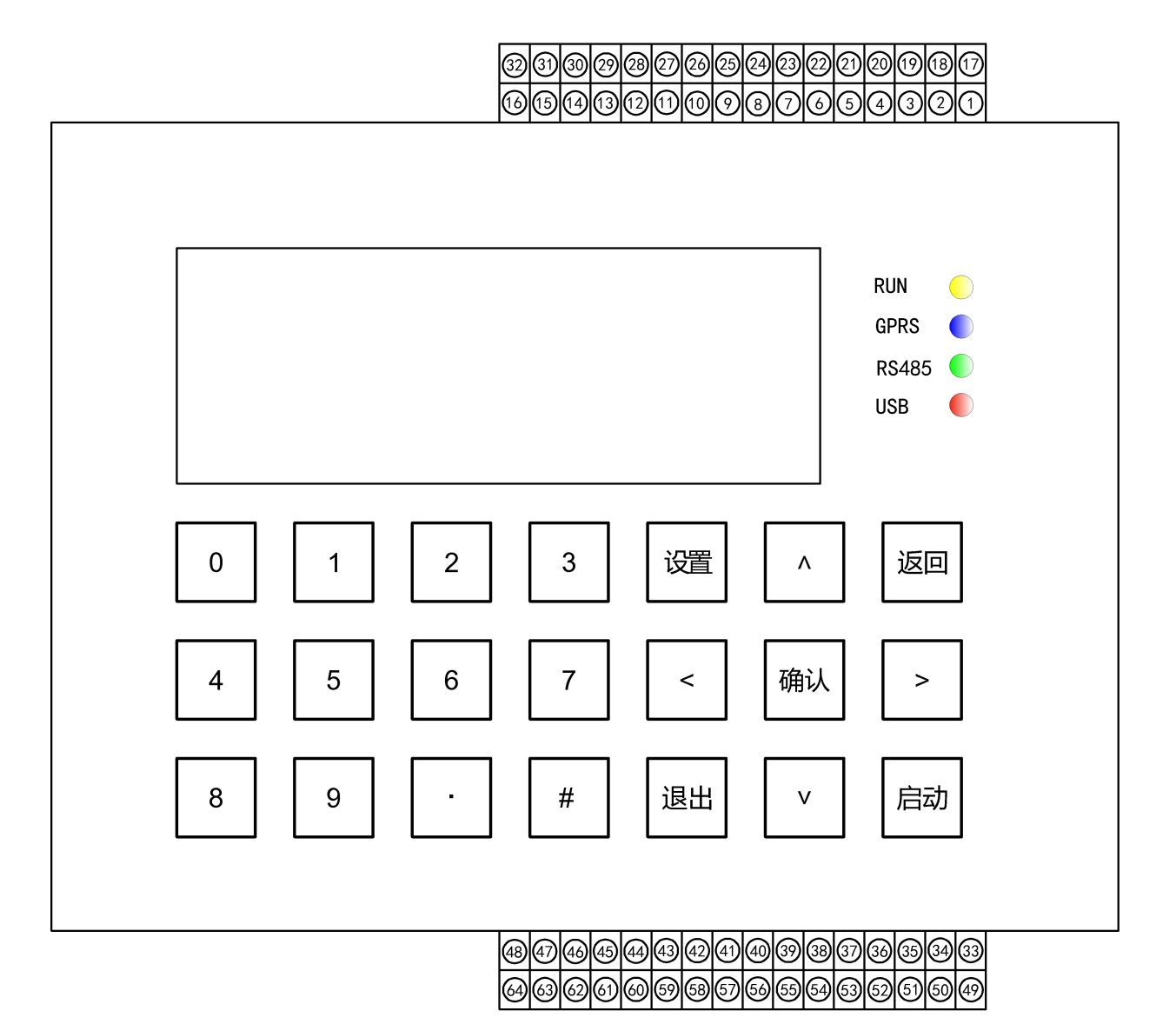 技术参数：RTU脚号定义RTU脚号定义RTU脚号定义RTU脚号定义RTU脚号定义RTU脚号定义RTU脚号定义RTU脚号定义RTU脚号定义RTU脚号定义脚号定义说明功能方向脚号定义说明功能方向1S1-1数据格雷码1输入17S2-1数据格雷码2输入2S1-2数据格雷码1输入18S2-2数据格雷码2输入3S1-3数据格雷码1输入19S2-3数据格雷码2输入4S1-4数据格雷码1输入20S2-4数据格雷码2输入5S1-5数据格雷码1输入21S2-5数据格雷码2输入6S1-6数据格雷码1输入22S2-6数据格雷码2输入7S1-7数据格雷码1输入23S2-7数据格雷码2输入8S1-8数据格雷码1输入24S2-8数据格雷码2输入9S1-9数据格雷码1输入25S2-9数据格雷码2输入10S1-10数据格雷码1输入26S2-10数据格雷码2输入11S1-11数据格雷码1输入27S2-11数据格雷码2输入12S1-12数据格雷码1输入28S2-12数据格雷码2输入13S1-G公共端格雷码1输入29S2-G公共端格雷码2输入14OUT1A继电器开关量1输出30OUT1A继电器开关量2输出15OUT1S继电器开关量1输出31OUT1S继电器开关量2输出16OUT1B继电器开关量1输出32OUT1B继电器开关量2输出RTU脚号定义RTU脚号定义RTU脚号定义RTU脚号定义RTU脚号定义RTU脚号定义RTU脚号定义RTU脚号定义RTU脚号定义RTU脚号定义脚号定义说明功能方向脚号定义说明功能方向33DC12VIN12V系统电源输入49VOUT1OUT12V传感器电源输出34GNDIN12V系统电源输入50VOUT2OUT12V备用电源输出35DH充电端充电检测输入51VOUT3OUT12V通信电源输出36ADC14-20mA模拟量1输入52GND同电源地同电源地输入/输出37ADC24-20mA模拟量1输入53COM光隔开关量公共端输入38CDGPRS/CDMA载波检测输入54PTT调制解调控发控收输出39RX2RS232-2主信道输入/输出55RX3RS232-3配置端口输入/输出40TX2RS232-2主信道输入/输出56TX3RS232-3配置端口输入/输出41GNDRS232-2主信道输入/输出57GNDRS232-3配置端口输入/输出42485A+RS485采集通道输入/输出58RX1RS232-1备用信道/采集通道输入/输出43485B-RS485采集通道输入/输出59TX1RS232-1备用信道/采集通道输入/输出44GNDRS485采集通道输入/输出60GNDRS232-1备用信道/采集通道输入/输出45P1脉冲计数接雨量筒等输入61P2脉冲计数接雨量筒等输入46GND脉冲计数接雨量筒等输入62GND脉冲计数接雨量筒等输入47IN1光隔开关量1输入63IN3光隔开关量3输入48IN2光隔开关量2输入64IN4光隔开关量4输入SFR-G1N低功耗RTU测控终端SFR-G1N低功耗RTU测控终端显示19264汉字图形液晶串口3路RS232串口，1路RS485采集串口AI2路(4-20mA/0-5V/0-10V)DI/PI4路DI(无源接点), 2路PI(无源接点)DO2路（继电器输出）格雷码输入2路(无源接点)通信方式GPRS、CDMA、4G、北斗卫星、超短波、电缆直连设参方式USB设参、远程设参、蓝牙App设参远程传输协议标准 PPP、TCP/IP、UDP/IP 、CoAP协议并支持DDP、RDP协议工作制式自报式、应答式、自报加应答式静态值守电流< 0.2 mA @ 12V工作电流< 6 mA @ 12VCPU32位处理器、运行频率180MHz存储容量32Mbit串口波特率1200、2400、4800、9600、19200、34800、57600、115200（Bit/S）对外供电同输入电压供电电源DC 5-16V防护等级IP20工作环境温度：-30 ～ +70℃；湿度：≤ 95%（无凝结）